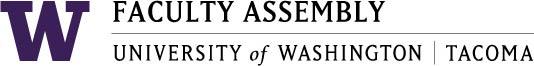 Faculty Affairs Committee Meeting MinutesSeptember 20, 2018   12:30-2:00pm    SCI 104Present: D.C. Grant, Rob MacGregor, Fei Ling, Sarah Hampson, Rich Furman (phone) Sharon Laing (phone)Excused: James Thatcher Welcome The meeting began at 12:25 with Chair D.C. Grant welcoming new members Rob MacGregor (SOE) and Sharon Laing (NHCL) Approval of 6/7/18 MinutesApproval of minutes from June 7, 2018 Faculty Affairs Committee meeting was tabled for next meeting when all members present at 6/7/18 are in attendance.Open Public Meetings Members urged to watch Open Public Meeting Act video by next meeting to meet Open Public Meeting Act requirements.ParkingChair Grant gave new members a brief explanation of ongoing charges for Faculty Affairs Committee.  Parking remains a need for both students and faculty and FAC will continue to work on options.ChildcareAnother issue for both students and faculty is lack of available childcare, with long wait lists at area sites. FAC will continue to work on this.Teaching Evaluation PolicyFAC was charged to finish development of this. A proposed policy was sent to Executive Council, who asked for more information.  FAC will continue to work on this and new members were urged to read the year-end report with background for next month’s meeting and were encouraged to make suggestions; once finished it would go to Executive Council for their agenda.  After EC approval, policies would go to deans and directors with a recommendation for approval and adoption of this shared governance for all UWT schools. Changes to UW Faculty CodeChanges were made to faculty code without due process; a letter was drafted regarding this, however, FAC held off on sending it to Executive Council until new leadership is in place this fall.Non-Competitive Hiring PolicyFAC is working to develop Best Practice procedures regarding search policies.  Suggestions to EC were sent back for further review; FAC members will continue to develop this during the 2018-2019 year.Climate SurveyFormer member Dr. Marian Harris is still working on this; FAC would like to stay involved for post-tracking.Sound TransitFAC charge: to develop bi-directional transit to Seattle campus.  Service has been cut, local stops and more transportation options are needed.Possible Future Agenda Item:Formalized representation across ranks with tenure/non-tenured faculty?New BusinessAll members urged to attend Fall Faculty Assembly Retreat on Monday, September 24, 2018 at 10am in WPH; new members also urged to review year-end report.AdjournmentThe meeting adjourned at 1:17pm.    (Citing prior engagements, Sharon Laing left at 12:44; Fei Ling left the meeting at 12:51)The next meeting will be on Thursday, October 18, 2018 at 12:30pm in SCI 104.